Centrum voľného času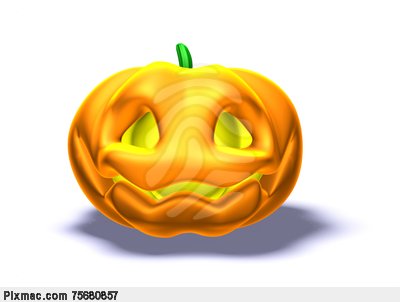  pri ZŠ s MŠ Rakovicepozýva všetkých žiakov a ich rodičov na podujatie pod názvom:Dyniáda XVII. ročník a Jesenné aranžovanie Deň :		01.10.2021 od 15,30 hod. Miesto : 		ZŠ s MŠ Rakovice – školský dvor Pokyny :	odporúčame použiť rôzny prírodný materiál, zeleninu, ovocie, bukvice, makovice, gaštany, šípky, ovocie, žalude, tekvicové zrnká,tekvice – treba si priniesť, ak nemáte možnosť zaobstarať si tekvicu a chcete sa zapojiť do súťaže, treba  sa nahlásiť v CVČ u tety Katky. Ďalej si treba priniesť aj nože a iné pomôcky na vyrezávanie a aranžovanie.Upozornenie: V PRÍPADE NEPRIAZNIVÉHO POČASIA VÝROBKY PRINIESŤ DO ŠKOLY  04.10.2021 DO 16,00h.Najkrajšie výrobky budú vystavené  v areáli školyO ceny , dobrú zábavu a bufet je postarané.